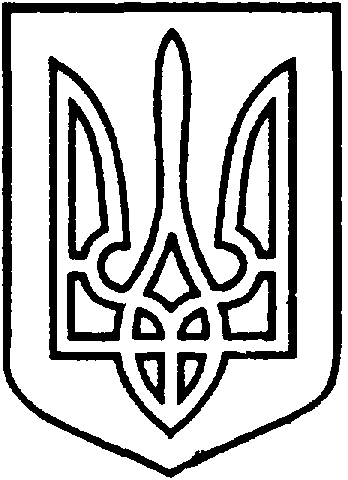 СЄВЄРОДОНЕЦЬКА МІСЬКА ВІЙСЬКОВО-ЦИВІЛЬНА АДМІНІСТРАЦІЯ  СЄВЄРОДОНЕЦЬКОГО РАЙОНУ  ЛУГАНСЬКОЇ  ОБЛАСТІРОЗПОРЯДЖЕННЯкерівника Сєвєродонецької міської  військово-цивільної адміністрації02 грудня 2021                                                      			   № 2460Про внесення доповнень до розпорядження керівника ВЦА                                   м. Сєвєродонецьк  від 10.12.2020 № 1182 «Про затвердження Схеми розміщення засобів пересувної мережі» (у новій редакції)	Керуючись ч. 3 статті 6 Закону України «Про військово-цивільні адміністрації», розпорядженням керівника ВЦА м. Сєвєродонецьк від 07.12.2020 № 1162 «Про затвердження Порядку розміщення засобів пересувної дрібнороздрібної торговельної мережі та пересувних об’єктів з надання послуг на території м. Сєвєродонецька» (у новій редакції), беручи до уваги звернення КП «Сєвєродонецьке підприємство благоустрою та ритуальної служби»              від 02.09.2021 вих. № 258, протокол Комісії з розгляду питань розміщення засобів пересувної мережі на території міста Сєвєродонецька № 16 від 11.11.2021, лист УЖКГ Сєвєродонецької міської ВЦА від 11.10.2021 № 2379, лист КП «Житлосервіс «Світанок» від 02.11.2021 № 5947.зобовʼязую:	1. Доповнити  Перелік місць розміщення засобів пересувної мережі (Додаток 2 до розпорядження керівника ВЦА  м. Сєвєродонецьк  від 10.12.2020 № 1182 «Про затвердження Схеми розміщення засобів пересувної мережі»      (у новій редакції) наступною адресою, а саме: «торгівля непродовольчими товарамипр-т. Хіміків, р-н буд. 19 – 1 місце», (за умови розміщення з дотриманням охоронних зон ліній електрозв’язку (2м), газопроводів низького тиску (2м) та теплових мереж (3м).2.   Затвердити план розміщення (Додаток 1). 	3.   Дане розпорядження підлягає оприлюдненню.			4.   Контроль за виконанням розпорядження залишаю за собою.Керівник Сєвєродонецької міськоївійськово-цивільної адміністрації  		                   Олександр СТРЮК 